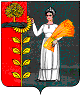 Администрация сельского поселения Дуровский сельсовет Добринского муниципального района Липецкой областиРоссийской ФедерацииРАСПОРЯЖЕНИЕ23.05.2023                            с.  Дурово                              № 9-рОб определении территории муниципального образования, на которой предлагается реализовывать инициативный проект      Рассмотрев ходатайство инициативной группы граждан  об определении территории муниципального образования, на которой предлагается реализовывать инициативный проект «Озеленение парка памяти погибших воинов имени Сергея Кабанова» и инициативный проект «Установка монумента участнику СВО Сергею Кабанову», руководствуясь Решением Совета депутатов сельского поселения Дуровский сельсовет Добринского муниципального района № 52-рс от 28.09.2021г. «О Порядке определения территории  сельского поселения Дуровский сельсовет Добринского муниципального района Липецкой области, предназначенной для реализации инициативных проектов», Уставом сельского поселения Дуровский сельсовет, администрация сельского поселения Дуровский сельсовет1. Определить территорию муниципального образования, на которой предлагается реализовывать инициативный проект «Озеленение парка памяти погибших воинов имени Сергея Кабанова» и  инициативный проект «Установка монумента участнику СВО Сергею Кабанову» по адресу: Липецкая область, Добринский район с. Дурово, ул. Школьная.2. Разместить настоящее распоряжение на официальном сайте администрации сельского поселения Дуровский сельсовет Добринского муниципального района в информационно-телекоммуникационной сети «Интернет».3. Контроль за выполнением настоящего распоряжения оставляю за собой. 4. Настоящее распоряжение вступает в силу с момента его подписания. Глава  администрации                                                      Л.И. Жданова